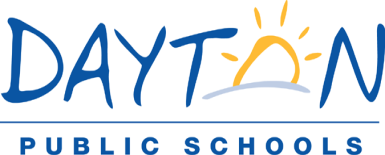 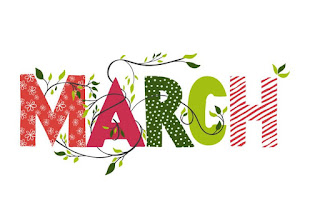 Nutrition Services DepartmentHigh School March 2024 Breakfast Menu* This item may contain pork.MondayTuesdayWednesdayThursdayFriday1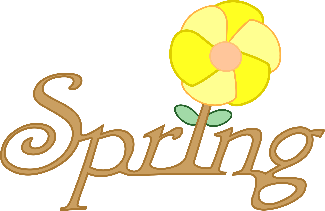 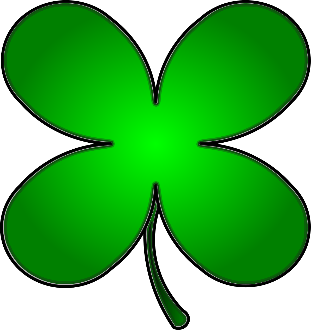 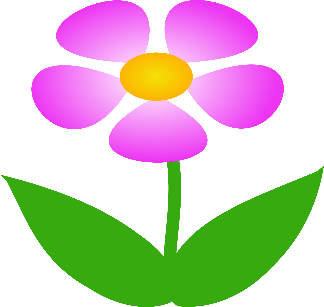 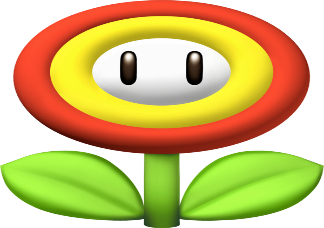 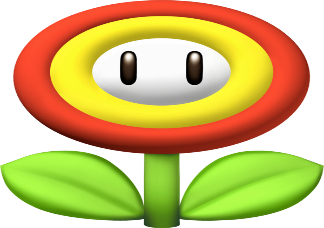 Choice of one entrée:Mini PancakesPop-Tart, WG Cereal W/GrahamBagel w/Lite Cream CheeseOrange JuiceChoice of Milk45678Choice of one entrée:CinnToast Crunch Soft BarPop-Tart, WG Cereal W/GrahamBagel w/Lite Cream CheeseOrange JuiceChoice of MilkChoice of one entrée:Super Donut W/Graham Pop-Tart, WG Cereal W/GrahamBagel w/Lite Cream CheeseOrange JuiceChoice of MilkChoice of one entrée:Smoked Turkey/Cheese Roll Pop-Tart, WG Cereal W/GrahamBagel w/Lite Cream CheeseOrange JuiceChoice of MilkChoice of one entrée:Muffin w/ Graham Fresh Banana Pop-Tart, WG Cereal W/GrahamBagel w/Lite Cream CheeseOrange JuiceChoice of MilkChoice of one entrée:Apple FrudelPop-Tart, WG Cereal W/GrahamBagel w/Lite Cream Cheese Orange JuiceChoice of Milk1112131415Choice of one entrée:Snack-N-Waffle  Pop-Tart, WG Cereal with Giant Graham WhalesBagel w/Lite Cream CheeseOrange JuiceChoice of MilkChoice of one entrée:Super Donuts Pop-Tart, WG Cereal with Giant Graham WhalesBagel w/Lite Cream CheeseOrange JuiceChoice of MilkChoice of one entrée:Pop-Tart, WG Cereal with Giant Graham WhalesBagel w/Lite Cream CheeseOrange JuiceChoice of MilkChoice of one entrée:Apple Cinn Texas Toast, WG  Pop-Tart, WG Cereal with Giant Graham WhalesBagel w/Lite Cream CheeseOrange JuiceChoice of MilkChoice of one entrée:Breakfast Bread Pop-Tart, WG Cereal with Giant Graham WhalesBagel w/Lite Cream CheeseOrange JuiceChoice of Milk181920 First Day of Spring2122Choice of one entrée:Strawberry Mini BagelsPop-Tart, WG Cereal with Giant Graham WhalesBagel w/Lite Cream CheeseOrange JuiceChoice of MilkChoice of one entrée:Pancake on a StickPop-Tart, WG Cereal with Giant Graham WhalesBagel w/Lite Cream CheeseOrange JuiceChoice of MilkChoice of one entrée:Smoked Turkey and Cheese on Hawaiian Roll Pop-Tart, WG Cereal with Giant Graham WhalesBagel w/Lite Cream CheeseOrange JuiceChoice of MilkChoice of one entrée:Breakfast Pizza with Turkey Sausage Pop-Tart, WG Cereal with Giant Graham WhalesBagel w/Lite Cream CheeseOrange JuiceChoice of MilkChoice of one entrée:Apple FrudelsPop-Tart, WG Cereal with Giant Graham WhalesBagel w/Lite Cream CheeseOrange JuiceChoice of Milk2526272829 Good FridaySpring BreakSpring BreakSpring BreakSpring BreakSpring BreakALL MENUS ARE SUBJECT TO CHANGE WITHOUT NOTICEThis institution is an equal opportunity provider.